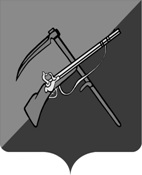 АДМИНИСТРАЦИЯТИМСКОГО РАЙОНА КУРСКОЙ ОБЛАСТИПОСТАНОВЛЕНИЕот 14.07.2023 № 401307060, п. Тим, ул. Кирова, 51О внесении изменений в постановление Администрации Тимского района от 13.03.2023г. № 201 «Об утверждении плана реализации  муниципальной программы Тимского района  Курской области «Охрана окружающей среды» на 2023 год и плановый период»           В соответствии с постановлением Администрации Тимского района Курской области от 27.06.2023г. №350 «О внесении изменений в постановление Администрации Тимского района Курской области от 12.11.2014 г. № 764 «Об утверждении муниципальной программы Тимского района Курской области «Охрана окружающей среды» Администрация Тимского района Курской области ПОСТАНОВЛЯЕТ:Внести изменение в постановление Администрации Тимского района Курской области от 13.03.2023г.№ 201 «Об утверждении плана реализации муниципальной программы Тимского района Курской области «Охрана окружающей среды» на 2023 год и плановый период» следующие изменения:1.1 План реализации муниципальной программы Тимского района Курской области «Охрана окружающей среды» на 2023 год и плановый период изложить в новой редакции, согласно приложению к настоящему постановлению.Постановление вступает в силу со дня его подписания и подлежит размещению на официальном сайте муниципального района  «Тимский район» Курской области  в информационно – телекоммуникационной сети «Интернет».Глава Тимского района                                                                   А.И. Булгаков Утвержден постановлениемАдминистрации Тимского района Курской областиот 13.03.2023 г. № 201 ( в редакции постановления Администрации Тимского района Курской области от 14.07.2023 № 401)Планреализации муниципальной программы Тимского района Курской области «Охрана окружающей среды» на 2023 год и плановый период№ п/пНаименование подпрограммы, контрольного события программыОтветственный исполнитель(ОИВ/ФИО)Срок реализации(дата)Объем ресурсного обеспечения (тыс. руб.)Объем ресурсного обеспечения (тыс. руб.)Объем ресурсного обеспечения (тыс. руб.)Объем ресурсного обеспечения (тыс. руб.)Объем ресурсного обеспечения (тыс. руб.)Объем ресурсного обеспечения (тыс. руб.)№ п/пНаименование подпрограммы, контрольного события программыОтветственный исполнитель(ОИВ/ФИО)Срок реализации(дата)всегофедеральныйбюджетобластнойбюджетБюджет муниципального района «Тимский район» Курской областивнебюджетныефондыВнебюджетные источники12345678910Муниципальная программа «Охрана окружающей среды»Муниципальная программа «Охрана окружающей среды»Муниципальная программа «Охрана окружающей среды»Муниципальная программа «Охрана окружающей среды»Муниципальная программа «Охрана окружающей среды»Муниципальная программа «Охрана окружающей среды»Муниципальная программа «Охрана окружающей среды»Муниципальная программа «Охрана окружающей среды»Муниципальная программа «Охрана окружающей среды»Муниципальная программа «Охрана окружающей среды»Подпрограмма 1 «Экология и чистая вода в Тимском районе Курской области»Подпрограмма 1 «Экология и чистая вода в Тимском районе Курской области»Подпрограмма 1 «Экология и чистая вода в Тимском районе Курской области»Подпрограмма 1 «Экология и чистая вода в Тимском районе Курской области»Подпрограмма 1 «Экология и чистая вода в Тимском районе Курской области»Подпрограмма 1 «Экология и чистая вода в Тимском районе Курской области»Подпрограмма 1 «Экология и чистая вода в Тимском районе Курской области»Подпрограмма 1 «Экология и чистая вода в Тимском районе Курской области»Подпрограмма 1 «Экология и чистая вода в Тимском районе Курской области»Подпрограмма 1 «Экология и чистая вода в Тимском районе Курской области»1.1Строительство объектов размещения (хранения) твердых бытовых отходовОтдел строительства, архитектуры, ЖКХ и охраны окружающей среды Администрации Тимского района Курской области2023 г.0,0000,0000,0000,0000,0000,0001.1Строительство объектов размещения (хранения) твердых бытовых отходовОтдел строительства, архитектуры, ЖКХ и охраны окружающей среды Администрации Тимского района Курской области2024 г.0,0000,0000,0000,0000,0000,0001.1Строительство объектов размещения (хранения) твердых бытовых отходовОтдел строительства, архитектуры, ЖКХ и охраны окружающей среды Администрации Тимского района Курской области2025 г.0,0000,0000,0000,0000,0000,0001.2Сбор и транспортировка твердых коммунальных отходовОтдел строительства, архитектуры, ЖКХ и охраны окружающей среды Администрации Тимского района Курской области2023 г.75,0000,0000,00075,0000,0000,0001.2Сбор и транспортировка твердых коммунальных отходовОтдел строительства, архитектуры, ЖКХ и охраны окружающей среды Администрации Тимского района Курской области2024 г.0,0000,0000,0000,0000,0000,0001.2Сбор и транспортировка твердых коммунальных отходовОтдел строительства, архитектуры, ЖКХ и охраны окружающей среды Администрации Тимского района Курской области2025 г.0,0000,0000,0000,0000,0000,0001.3Обеспечение населения экологически чистой питьевой водойОтдел строительства, архитектуры, ЖКХ и охраны окружающей среды Администрации Тимского района Курской области2023 г.3850,0000,0000,0003850,0000,0000,0001.3Обеспечение населения экологически чистой питьевой водойОтдел строительства, архитектуры, ЖКХ и охраны окружающей среды Администрации Тимского района Курской области2024 г.0,0000,0000,0000,0000,0000,0001.3Обеспечение населения экологически чистой питьевой водойОтдел строительства, архитектуры, ЖКХ и охраны окружающей среды Администрации Тимского района Курской области2025 г.0,0000,0000,0000,0000,0000,000ИТОГОИТОГО2023г.3925,0000,0000,0003925,0000,0000,0002024г.0,0000,0000,0000,0000,0000,0002025г.0,0000,0000,0000,0000,0000,000